INSCHRIJVINGSFORMULIER WEEK VAN DE AMATEURKUNSTEN 2023 THEMA” LIEFDE VOOR …”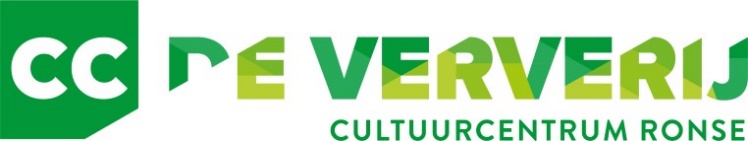 Vereniging / Kunstenaar:Contactpersoon:Adres:GSM:E-mail:Discipline: